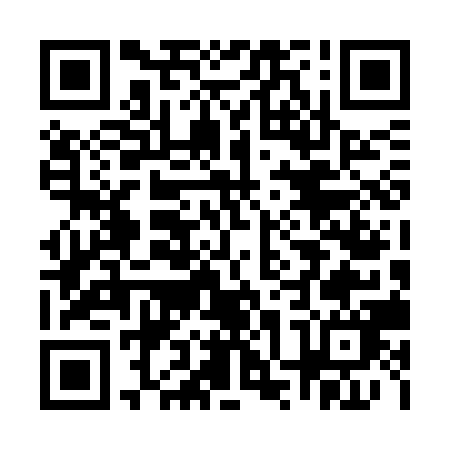 Prayer times for Badenscheuern, GermanyWed 1 May 2024 - Fri 31 May 2024High Latitude Method: Angle Based RulePrayer Calculation Method: Muslim World LeagueAsar Calculation Method: ShafiPrayer times provided by https://www.salahtimes.comDateDayFajrSunriseDhuhrAsrMaghribIsha1Wed3:536:061:245:248:4310:472Thu3:506:051:245:258:4410:493Fri3:476:031:245:268:4610:524Sat3:456:011:245:268:4710:545Sun3:426:001:245:278:4910:576Mon3:395:581:245:278:5010:597Tue3:365:571:245:288:5111:028Wed3:335:551:245:288:5311:059Thu3:305:541:245:298:5411:0710Fri3:275:521:245:298:5611:1011Sat3:255:511:245:308:5711:1212Sun3:225:491:235:308:5811:1513Mon3:195:481:235:319:0011:1814Tue3:165:471:235:319:0111:2015Wed3:135:451:245:329:0211:2316Thu3:105:441:245:329:0411:2617Fri3:075:431:245:339:0511:2818Sat3:075:411:245:339:0611:3119Sun3:065:401:245:349:0811:3320Mon3:065:391:245:349:0911:3321Tue3:065:381:245:359:1011:3422Wed3:055:371:245:359:1111:3523Thu3:055:361:245:369:1311:3524Fri3:055:351:245:369:1411:3625Sat3:045:341:245:379:1511:3626Sun3:045:331:245:379:1611:3727Mon3:045:321:245:389:1711:3728Tue3:035:311:245:389:1811:3829Wed3:035:301:255:389:1911:3830Thu3:035:301:255:399:2011:3931Fri3:035:291:255:399:2111:39